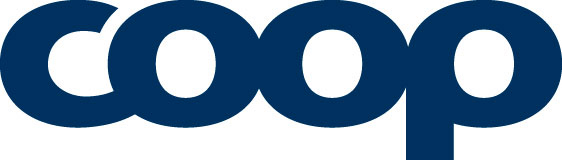 JÆRCUP FRIIDRETT 2022Arrangørar:Bryne Friidrettsklubb 		Havørn Idrettslag		Sola FriidrettIl Skjalg			Frøyland Idrettslag                  Sandnes IdrettslagLye Idrettslag                            Gjesdal Idrettslag                     Undheim ilHinna friidrett			Egersund Idrettsklubb	IL StaalTirsdag 3. mai: 	Sandnes ILMandag 9. mai: 	Gjesdal ILTorsdag 19. mai: 	Skjalg IL/Hinna FriidrettTirsdag 7. juni: 	Sola Friidrett/HavørnTirsdag 14. juni: 	Egersund IdrettsklubbTorsdag 25. august: 	Frøyland ILTorsdag 8. september: 	IL StaalTorsdag 15. september: 	Sandnes IL/Bryne IL/Lye IL/Undheim IL Reglar for COOP-Jærcup 202210 - 18 år : Maks 2 øvingar pr. stemne. Viss du melder deg på i meir enn 2 øvingar, bestemme arrangøren kva for ein  øvielse som vert strøken. Alle må konkurrere i sin årsklasseDeltakarane konkurrerer i 4 øvingsgrupper: sprint, lange løp (frå 600), hopp og kast. Utøvarar som har 8 eller fleire resultat og har oppnådd minst eitt teljande resultat i kvar øvingsgruppe får medalje.Parautøvere melder seg på i øvelser i sin egen aldersklasse på lik linje med andre utøvere.Premiering elles:Alle som har deltatt på 3 stemne og ikkje får medalje, får diplom.COOP-Jærcupvinnar blir ein gut og ei jente som har klart gullmedalje og får høgast poengsum i firekamp i følgande klassar:11 år12 år13 år14 årJærmeister i friidrett blir den guten og den jenta av gullmedaljevinnarane mellom 11 og 18 år som får høgast poengsum i firekamp. Poeng blir rekna ut etter AW-tabellen.COOP-Jærcup   2022Stemna startar kl. 17.30Påmelding via MinIdrett. Påmeldingsfrist maks 5 dager. Etterpåmelding etter at  tidsskjema er sett opp, kun viss det er plass i heat, eller ved tekniske øvelsar, viss tidsskjemaet tillet det.Tidsskjemaet blir også lagt ut på friidrettskretsen og klubbens eigen heimeside/facebook.Tirsdag 3. mai		Sandnes ILJ 10-11			60mh, 600m, kule + 60m og lengdeG 10-11		60mh, 600m, lengde, kule, + 60mJ12-14			60mh, 600m, stav, diskos + 200m og lengdeG12-13		60mh,600m, lengde, stav, diskos + 200mG 14			80mh,600m lengde, stav, diskos +200mJ 15-16			80mh, 200m, 800m, høyde, stav, diskosG 15-16		100mh, 200m,800m, lengde, stav, diskosJ 17-19+ K		100mh, 200m, 800m, høyde, stav, diskosG 17-19+ M		110mh, 200m,800m, lengde, stav, diskosMandag 9. mai          Gjesdal IL (Ålgård stadion)J 10-11			60m, 600m, lengde, kule			G 10-11		60m, 600m, lengde, kuleJ 12-14			200m, 1500m, tresteg, sleggeG 12-14		200m, 1500m, tresteg, slegge, J 15-16			200m, 2000m, tresteg, slegge, G 15-16		200m, 2000m, tresteg, slegge, J 17-19 K		200m, 3000m, tresteg, slegge, G 17-19 M		200m, 3000m, tresteg, sleggeTorsdag 19. mai	IL Skjalg/Hinna  (Stavanger stadion)J10			60m, 600m, lengde, spydG10			60m, 600m, høyde,spyd
J 11-12                      	200mh, 100m, 600m, lengde, spyd
G 11-12                     	200mh, 100m, 600m, høyde,spydJ 13-14                      	200mh, 100m, 600m, lengde, spyd, kappgang 1000m
G 13-14                     	200mh, 100m, 600m, høyde,spyd, kappgang 1000m
J 15-19+ K                   	200m, 800m,lengde, spyd
G 15-19+ M                	200m, 800m, høyde,spydTirsdag 7. juni		Sola Friidrett / Havørn IL (Sola stadion)J 10-11			60m, 600m lengde,, kuleG 10-11		60m, 600m, lengde,, kuleJ 12-13			100m, 1500m lengde, ,kuleG 12-13		100m, 1500m lengde , kuleJ/G 14-19+ K+M	100m, 400m, 1500m, lengde, kuleTirsdag 14.juni 	Egersund idrettsklubb J 10-12			60m,600m, høyde,  liten ballG 10-12		60m, 600m, tresteg,  liten ballJ 13-14			60m,1500m, høyde, kule, G 13-14		60m,1500m, tresteg, kuleJ 15-16			100m, 1500m, høyde, spydG 15-16		100m, 1500m, tresteg, spydJ 17-19 K		100m, 1500m, høyde, spydG 17-19 M		100m,1500m, tresteg, spydTorsdag 25.august	Frøyland/Sandnes (Frøyland stadion)J 10-11			60m, , høyde, spyd,l.ballG 10-11		60m, , lengde, spyd l.ballJ 12-14			100m,  høyde, spyd,kuleG 12-14		100m, lengde, spyd,kuleJ 15-17			100m,   høyde, spyd, kuleG 15-17		100m ,  lengde, spyd, kuleJ 18-19	 K		100m, høyde, spyd, kuleG 18-19 M		100m,  lengde, spyd, kuleTorsdag 8.september	        	IL StaalJ10			 60m,  600m, lengde, kuleG10			 60m, 600m, høyde, kule
J 11-14                       	 200m, 600m, lengde, kule
G 11-14                     	 200m, 600m, høyde, kuleJ 15- 17	       	 200m, , 800m, lengde, kuleJ18/19, KS	        	 200m, , 800m, lengde, kuleG15-17   	          	 200m, 800m, høyde, kule
G 18/19, MS               	 200m, , 800m, høyde, kuleTorsdag 15. september		Sandnes IL/Bryne/Lye/UndheimJ 10			60mh, Tresteg, diskosJ 11			60mh, 200m, Tresteg, diskosG 10			60mh, Høyde, diskosG 11			60mh, 200m, Høyde, diskosJ12-14			60mh, 200m, Tresteg, diskosG12-13		60mh, 200m, Høyde, diskosG 14			80mh, 200m, Høyde, diskosJ 15-16			200m, diskos, 2000m, lengdeG 15-16		200m, diskos, 2000m, lengdeJ 17-19+ K		200m, diskos, 3000m, lengdeG 17-19+ M		200m, diskos, 3000m, lengdeVekt på kastreiskap
Liten ball: 				  	Hekkhøgder:G/J 7-12			150 g		J10-11, G10-11	60 mh	68Kule: G 10-11, J10-13		2 kg		J 12-14, G 12-13	60 mh	76G 12-13, J 14-16		3 kg		J 15-16			80 mh	76						G14			80 mh	84J 17-18, G14-15, Kvinner	4 kg		J 17 - K			100 mh76/ 84G 16-17			5 kg		G 15-16		100 mh 84/91,4G18-19			6 kg		G 17 - M		110 mh 91,4/ 100/106,7Menn				7,26 kg		Spyd: J 10-14, G 10-13	400 g		Lengde og tresteg:J 15-17				500g		Satssone: 50 cm: 7 - 13 årJ 18-19, G 14-15, Kvinner	600 g			G 16-17			700 g		HopphøyderG 18-19, Menn		800 g		Start på f.eks 1,02 – 1,07- 1,12 (ikkje 1,00-1,05)Diskos:J10-13, G10-11	0,6kg		Slegge:G10-12, J10-13  2kgJ14-15,G12-13			0,75kg		G13, J 14-17		   3kgJ16-19, KS, G14-15		1,0kg		G14-15, J18/19- KS	   4kg		G16/17			1,5kg		G16-17		   5kg	G18/19			1,75kg		G18/19 		   6kgMS				2,0kg		MS			   7,26kg3 forsøk i tekniske øvelser i aldersklassen opp til 14 år. Minst 4 forsøk i aldersklassen 15+. Kan åpne for flere forsøk dersom det er mulighet i forhold til tidskjema. Funksjonærar:  	Arrangørane har sjølv ansvar for å skaffa funksjonærar.Planleggingsmøte:	Gjesdal Idrettslag kaller inn til planleggingsmøte i begynnelsen av okt. kl 20.00 før kretsen sitt Terminlistemøte.Avslutningsfest og utdeling av premier: Kvar klubb arrangerer sin Avslutningsfest.Coop Mini-Jærcup 2022 for 7-9 årTorsdag 12 mai: Sandnes IL Mandag 30. mai: Gjesdal IL Torsdag 9. juni: Lye IL/Bryne FriidrettsklubbOnsdag 15. juni: Frøyland ILTirsdag 23. august: Sola Friidrett/HavørnTorsdag 1. september: Staal ILTorsdag 22. september: Skjalg IL/Hinna FriidrettStevnestart for Coop Mini-Jærcup kl.17.30. Framlegg til øvingar og organisering for 7 - 9 år:Team Athletics-øvingar kan vera aktuelle, men også vanlege løpsøvingar som 40 m, 60 m, lengde, liten ball, og relevante og kjekke øvingar som de kan koma på; bruk fantasien.Mange øvingar og ingen tidsskjema, utøvarane går frå øving til øving og Funksjonærane  passar på at det ikkje blir lange køar.